ใบสมัครอบรมสำหรับบุคลากรที่ทำงานด้านเด็กล่าช้า เด็กพิเศษ และสำหรับแพทย์ / นักวิชาชีพบุคลากรสาธารณสุขประสงค์จะให้ออกหลักฐานการชำระเงิน โดยสามารถเบิกต้นสังกัดได้ (ควรตรวจสอบกับต้นสังกัดให้ชัดเจน)ใบเสร็จรับเงินออกในนาม/ได้รับเงินจาก : ………………………………………………………………..………………………………………………ที่อยู่ : …………………………………………………………………………………………………………………………………………………………………..กรุณากรอกข้อมูลให้ครบถ้วนและแนบ Play In slip ที่ชัดเจนและส่งทาง e-mail : mahidolclinic@gmail.com   ขอสงวนสิทธิ์การคืนค่าลงทะเบียนทุกกรณีหมายเหตุ : ค่าใช้จ่ายนี้ รวมอาหารกลางวัน อาหารว่าง เอกสาร/หนังสือคู่มือภาคทฤษฎี ภาคปฏิบัติ		   : การแต่งกายผู้เข้าอบรม กรุณาใส่กางเกงขายาวสีสุภาพ (ตลอดระยะเวลาการอบรม)*	สำหรับ Residents , Fellow และนักวิชาชีพที่กำลังศึกษาต่อ ค่าลงทะเบียน 5,000 บาท / คน  **  นักวิชาชีพ หมายถึง นักจิตวิทยา นักกิจกรรมบำบัด นักอรรถบำบัด นักกายภาพบำบัด และพยาบาล     ที่ทำงานกระตุ้นพัฒนาการเด็กล่าช้า เด็กพิเศษโดยตรง*** บุคลากรที่ทำงานเกี่ยวกับเด็กล่าช้า เด็กพิเศษ หมายถึง พยาบาลที่ทำหน้าที่คัดกรองพัฒนาการเด็ก  พยาบาลเด็กดี (well baby clinic) ครูการศึกษาพิเศษ นักสังคมสงเคราะห์ นักบำบัดทางเลือก เช่น ศิลปะบำบัด อาชาบำบัด ดนตรีบำบัดกรุณากรอกข้อมูลสำหรับผู้ที่สมัคร หลักสูตรพื้นฐาน สำหรับบุคลากรที่ทำงานด้านเด็กล่าช้า เด็กพิเศษ และสำหรับแพทย์และนักบำบัด    กรุณาเล่าประสบการณ์การทำงานอื่นๆที่เกี่ยวข้องกับเด็ก........................................................................................................................................................................................................................................................................................................................................................................................................................................................................................................................................................................................................................................................................................................................................................................................................................................................................................................................................................................................................................................................................................................................................................................................................................................................................................................................................................................................................................................................................................................................................................................................................................................................................................................................................................................................................................................................................................................................................................................................................................................................................................................................................................................................................................................................................................................................................................................................................................................................................................................................................................................................................................................................................................................................................ กรุณาเล่าเกี่ยวกับลักษณะงาน ความรู้สึก ปัญหาและอุปสรรคในการทำงานด้านเด็กพัฒนาการล่าช้า/เด็กพิเศษ ...............................................................................................................................................................................................................................................................................................................................................................................................................................................................................................................................................................................................................................................................................................................................................................................................................................................................................................................................................................................................................................................................................................................................................................................................................................................................................................................................................................................................................................................................................................................................................................................................................................................................................................................................................................................................................................................................................................................................................................................................................................................................................................................................................................................................................................................................................................................................................................................................................................................................................................................................................................................................................................................................................................................................................................................................................................................................................................................................................................................................................................................................................................................................................................................................................................................................................................................................................................................................................................................................................................................................................................................................................................................................................................................................................................................................................................................................................................................                ชื่อบัญชี โครงการอบรมหลักสูตรการส่งเสริมเด็กพัฒนาการล่าช้าเด็กพิเศษอย่างเป็นองค์รวม                       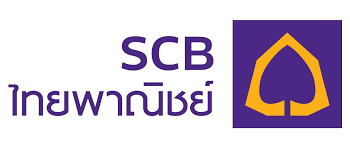     ธนาคาร ไทยพาณิชย์ สาขา ม.มหิดล (ศาลายา)  เลขที่บัญชี 333-251647-4หลักสูตรพื้นฐานหลักสูตรพื้นฐานจำนวนเงินสำหรับบุคลากรที่ทำงานเกี่ยวกับเด็กล่าช้าเด็กพิเศษ*** (3 วัน) วันพุธที่ 13 – วันศุกร์ที่ 15 กุมภาพันธ์ 25624,500 บาท / คน  สำหรับแพทย์/นักวิชาชีพ**(4 วัน) วันอังคารที่ 5 – วันศุกร์ที่ 8 มีนาคม 25626,000 บาท / คน*หลักสูตรภาคปฏิบัติ  (เฉพาะผู้ที่ผ่านการอบรมหลักสูตรพื้นฐาน)	หลักสูตรภาคปฏิบัติ  (เฉพาะผู้ที่ผ่านการอบรมหลักสูตรพื้นฐาน)	สำหรับแพทย์/นักวิชาชีพ** (5 วัน) วันจันทร์ที่ 13 – วันศุกร์ที่ 17 พฤษภาคม 25627,500 บาท / คน  สำหรับแพทย์/นักวิชาชีพ** (5 วัน) วันจันทร์ที่ 3 – วันศุกร์ที่ 7 มิถุนายน 25627,500 บาท / คน  หลักสูตร Coaching พ่อแม่ (เฉพาะผู้ที่ผ่านการอบรมภาคปฏิบัติมาแล้วอย่างน้อย 1 ปี)หลักสูตร Coaching พ่อแม่ (เฉพาะผู้ที่ผ่านการอบรมภาคปฏิบัติมาแล้วอย่างน้อย 1 ปี)หลักสูตร Coaching พ่อแม่ (เฉพาะผู้ที่ผ่านการอบรมภาคปฏิบัติมาแล้วอย่างน้อย 1 ปี)สำหรับแพทย์/นักวิชาชีพ (4 วัน) วันอังคารที่ 2 – วันศุกร์ที่ 5 กรกฎาคม 25626,000 บาท / คน 